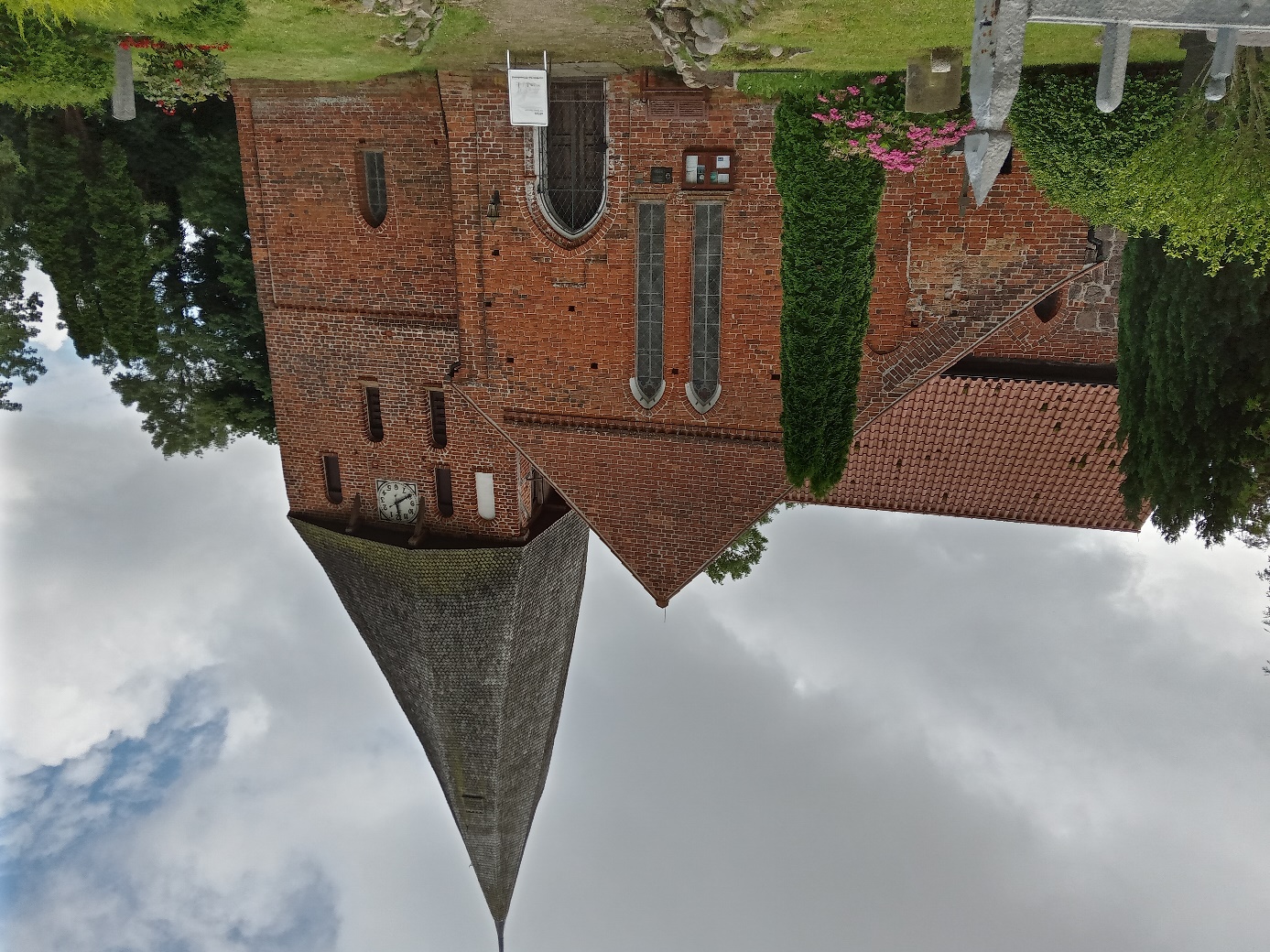 	Kinderkirchenübernachtung  in Elmenhorst     am 23.09.23   Bitte den Anmeldezettel ab sofort bei Heidrun Fischer oder Dirk Greverus abgeben oder per Mail/ What‘ s App schicken. Wir freuen uns auf Euch. Euer Kinderkirchenübernachtungsteam………………………………………………………………………………………………………………………………………………………….Anmeldung zur Kinderkirchenübernachtung in der Elmenhorster Kirche am 23.09.23Mein Kind………………………………………………………………………………..darf an der 		NameKirchenübernachtung teilnehmen.Adresse:Telefonnummer:					Was noch wichtig zu wissen wäre: Unterschrift: